Geography Learning in School and at HomeWebsites for childrenHere are some useful websites to use with your child at home to support their learning in geography. www.bbc.co.uk/bitesize/primarywww.natgeokids.com/ www.playgeography.com/ Using Maps and GlobesUsing and understanding maps is an integral part of learning in geography. These are the atlases that we use in school as part of our geography lessons. The maps are colourful and fun, and the text is accessible for children. KS2                                               KS2                                           EYFS and KS1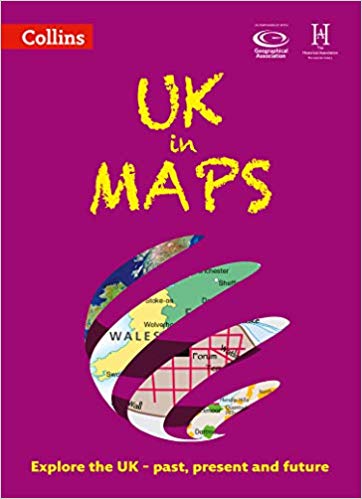 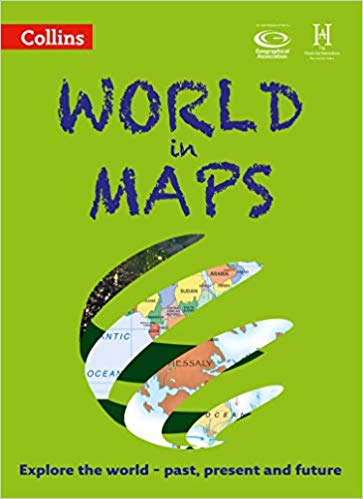 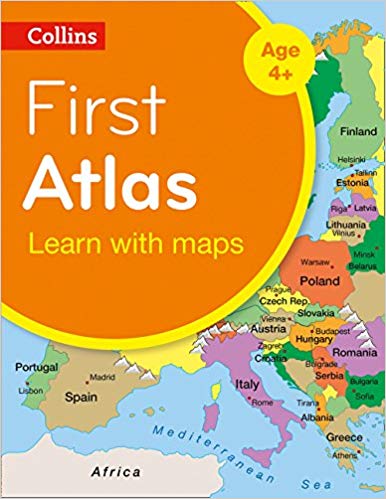 We also use inflatable globes in school. Traditional globes are usually breakable and expensive. Infalable globes are a great resource to use with children as they are cheap to buy, difficult to break and are lots of fun! These are available to buy online.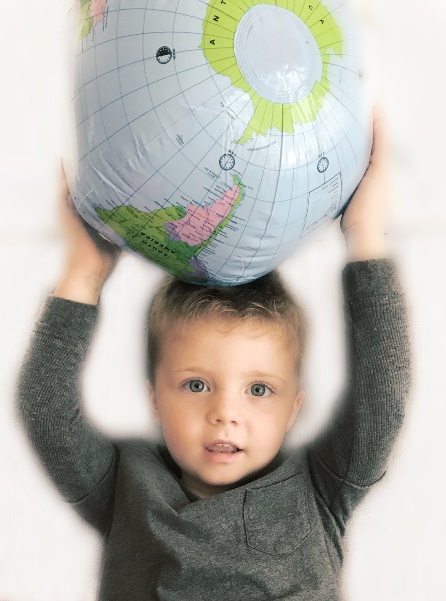 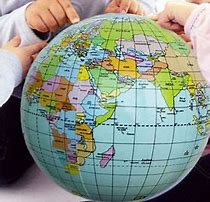 Stories and ReadingThere are lots of wonderful stories and information books that can support your child’s learning in geography. Here are just a few…Reception and KS1 Dear Greenpeace by Simon James.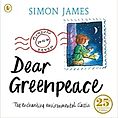  Tidy by Emily Gravett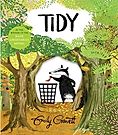  This Little Pebble by Anna Claybourne & Sally Garland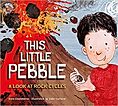  Katie Morag Island Stories by Mairi Hedderwick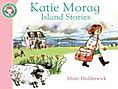 KS2 Water by Melissa Steuart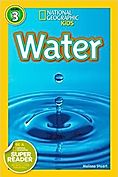  Ice Trap! Shackleton's Incredible Expedition by Hooper and Robertson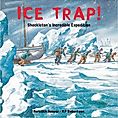  The Explorer by Katherine Rundell 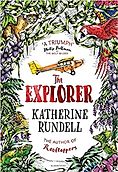  What’s Where in the World by DK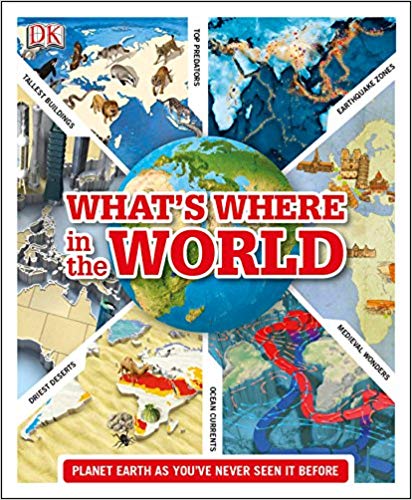 